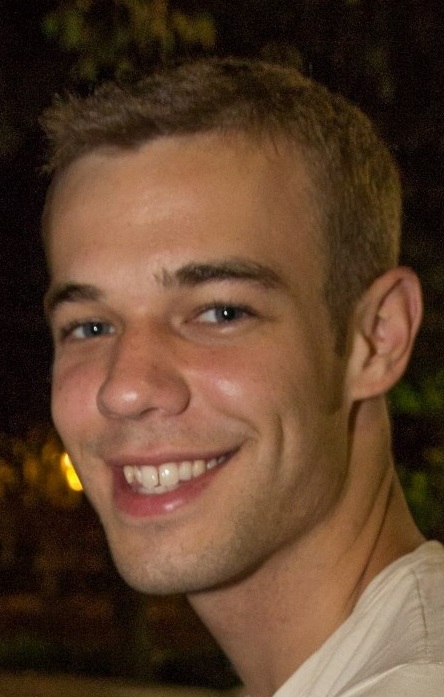 Ryan C. MillerWORK EXPERIENCE:YBM ECC Daechi | Education, Seoul, KRNative English Teacher	07/2013-PresentTeach Kindergarten and Elementary level students EnglishMorgan Stanley | Finance, Baltimore, MD, USAInvestment Banking Product Control Analyst	07/2012-07/2013Validate, reconcile, and attribute daily PnL for debt capital marketsInvolved in month-end and quarter-end closesProvide senior management with weekly updates of debt marketsInteract with various business units including DCMS desks, operations, several fixed income financial control groups, external auditors, external reporting and management reportingRespond to ad hoc requests from various business unitsMonitor activity by the desks to ensure compliance with regulation and firm risk objectivesProvide coverage for equity capital markets daily PnLContinuously amend and streamline current processes, e.g., created and implemented a new tool that would perform joint venture revenue allocations to more than two business units from only one providing business unit, added additional cost centers and product lines to segregate dissimilar revenue for internal purposes, etc.Serve as the point of contact for the DCMS desks for PnL related issues and the point of contact for other financial control groups on capital markets related issuesFedEx Office | Operations, Christiansburg, VA, USAAssistant Manager	10/2008-07/2012Worked full-time in addition to a full course load at Virginia TechWas responsible for training and development of new and existing employees, inventory management and ordering, execution of new company initiatives, placing sales and follow-up calls, conducting internal control assessments, reviewing monthly and quarterly P&L statements, and maintaining the overall well-being of the centerReceived President’s Club recognition, in FY09 and FY11, for being one of the top centers in the world based on six of the company’s operating metrics: sales, profit, service quality index, customer feedback, shipping volume, and employee turnoverEDUCATION:Virginia Polytechnic Institute and State University (Virginia Tech), Blacksburg, VA	08/2008-05/2012Bachelor of Science in Business; Major: Finance; Concentration: Corporate Financial ManagementIn-Major GPA:  3.70/4.00; University GPA:  3.43/4.00Activities: Residential Leadership Community, Finance Club, Volunteer Math TutorREFERENCES:Melissa HernandezArthur KeownJennifer DeFazioCenter Manager, FedEx OfficeFinance Department Head, Virginia TechVice President, Morgan StanleyTel: +1 (540) 381-1730Tel: +1 (540) 231-8647Tel: +1 (646) 234-9087melissa.hernandez@fedex.comemily@vt.edujennifer.defazio@morganstanley.com